Native Plant Week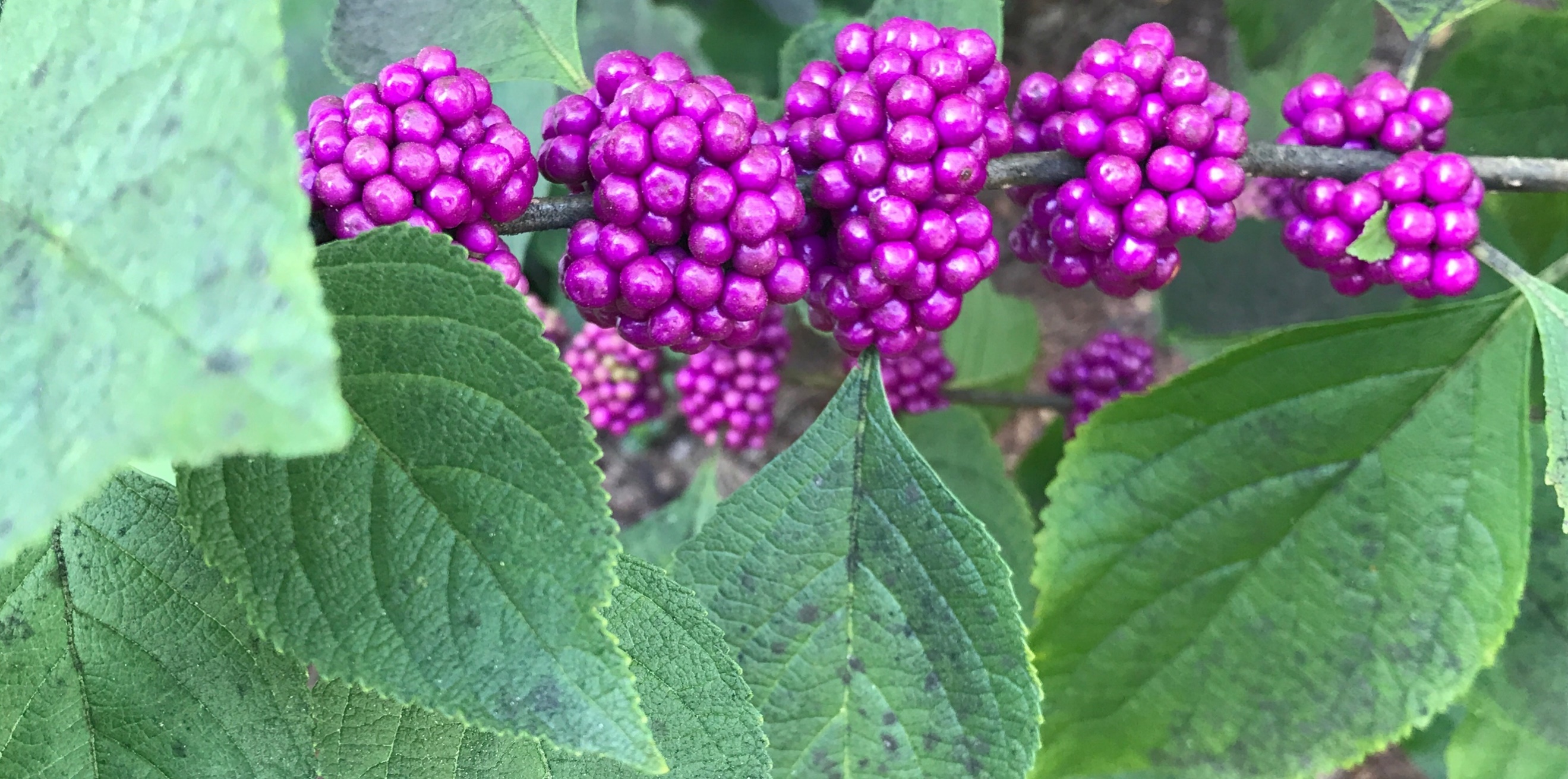 October 14-21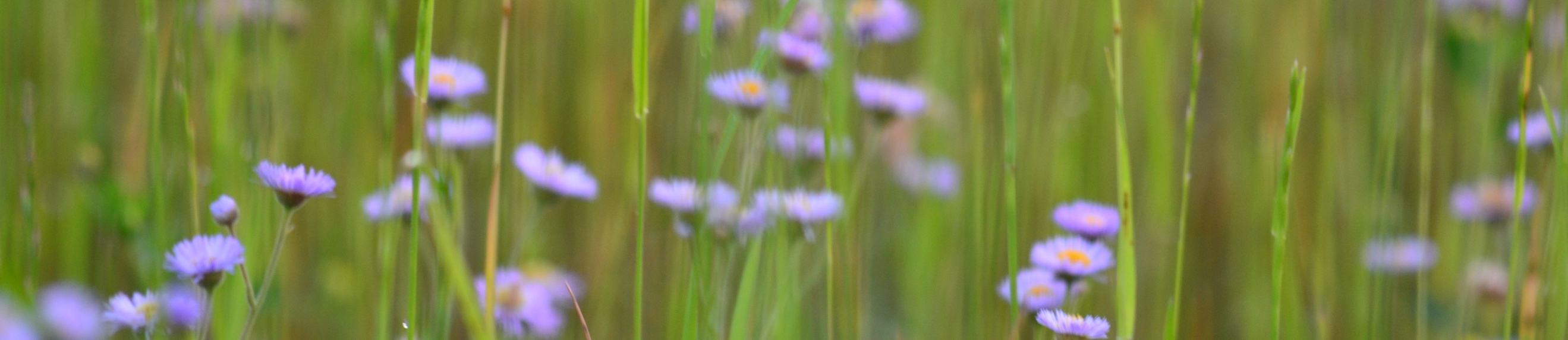 October 14th, SaturdayPollinator Propagators Workshop and Volunteer Garden InstallationThe Bend3775 Azalea Dr, North Charleston, SC9:00 am - 11:00 amJoin us at The Bend to help construct a Native Plant raised garden bed on Saturday October 14th from 9-11 am. Master Gardeners will be on site to provide guidance and instruction on how to create a raised bed for native wildflower seeds and planting native plants in your own yard. Participants will receive their own packet of seeds for a 5x5 ft plot to create their own pollinator garden and habitat at home. Please register in advance as space is limited. Bring Water and wear your gardening attire, and closed toed shoes. This project is in cooperation with Clemson Extension, The South Carolina Native Plant Society, The Bend, and Audubon South Carolina. Register at: Native Plant and Seed SwapGood Shepard Lutheran Church3909 Forest Dr, Columbia SC – Upper Parking Lot10:00 am – 12:00 pmBring native plants and native plant seeds that are identified to the swap. Tables will be provided and those who don’t bring seeds or plants will still be given some. Upstate Greenhouse Native Plant Sale180 Lakewood Dr. Greenville SCOctober 14th -15th 9:00 am – 2:00 pmBring native plants and native plant seeds that are identified to the swap. Tables will be provided and those who don’t bring seeds or plants will still be given some. Place orders online now and plants can be picked up at the sale. See scnps.org for more details Spring Island Plant SaleSpring Island Trust, Native Plant ProjectSpring Island Native Plant NurserySpring Island will hold it’s Native Plant sale consisting of native plants propagated and rescued from the area. http://npp.springislandtrust.org/plant-sales/upcoming-sales.htmlOctober 15th, SundayPiedmont Chapter Native Plant DisplayThe Museum of York County4621 Mount Gallant Rd, Rock Hill, SC 29732October 16th- 20th There will be a Native Plant display at the Naturalist Center. Table Displays will include Native grasses, wildflowers, trees, and invasive species. Katawba Valley Land Trust Anniversary EventIvy PlaceVan Wyck, SCOctober 15th1:30 pm - 6:00 pmRepresentatives from the Piedmont chapter will be providing a native plants educational table and display at this afternoon event as a part of the Katawba Valley Land Trust’s 25th Anniversary Celebration. October 16th, MondayDan Whitten Talk “Nature’s Store”Health Science Building of Spartanburg Community College107 Community College Dr, Spartanburg SC.7:00 pmPresident of the Upstate Native Plant Society Chapter, Dan Whitten, will give a talk to the Spartanburg Men’s Garden Club about edible and medicinal plants.  October 17, TuesdayDr Porcher Lecture, Rediscovering the Lowcountry Landscape in the Footsteps of Our ForebearsFounder’s Hall, Charlestowne Landing1500 Old Towne Rd, Charleston SC, 29407Doors open at 5:30 pm, lecture starts at 6:30 pm Join us for a lecture by Dr. Richard Porcher, Author/Historian and Celie Dailey, Author/Artist. Doors will open at 5:30 pm, with the program to begin at 6:30 pm, with a reception to follow. This event is free for SC Native Plant Society and Audubon members and sponsors. Guests are welcome for a $5 donation.http://scnps.org/event/lowcountry-dr-richard-porcher-lectureLecture: Why We Advocate for Native Plants Talk (and we’re not being Xenophobic)Clemson University Emeritus College Clemson University, Clemson, SC11:00 am The Upstate Chapter of the Native Plant Society will host Bill Stringer discussing Native Plants and why we advocate for them.Upstate Meeting: Invasive Species, Early Detection, Rapid Response and youLandrum Depot211 North Trade, Landrum SC6:30 pm – 9:00 pm Dr. Lauren Serra will speak about the advancing front of invasive species, early detection, rapid response, and exotic plant management team efforts to control spread. October 19th, ThursdayBirding and Botanizing at Old Santee Canal ParkOld Santee Canal Park900 Stony Landing Rd, Moncks Corner, 294618:30 am – 10:30 am Join Audubon staff for birding and botanizing as we celebrate native plant week in South Carolina! This walk will be a combination of birding and discussing why native plants help birds, making it a perfect fit for birders, gardeners, and more! We'll meet at 8:30 a.m. in the parking lot at the park, and as a reminder there is a $3/person fee to participate. All ages and experience levels invited and we’ll have extra binoculars to share. Registration for this event is optional but encouraged - to register, visit our Meetup or Facebook events page. For questions, e-mail mgjohnson@audubon.org.http://sc.audubon.org/events/fall-bird-walks-old-santee-canal-park-1Elliotborough Garden Party and Native Plant CelebrationElliotborough Community Garden128 Line Street, Charleston SC5:30 pm – 8:30 pm Join Audubon South Carolina and Charleston Audubon for a Garden party and Celebration of Native Plant. Elliotborough Community Garden received a Native Plant garden and bird and bat box installation with the help of the Holloman-Price grant. Come enjoy free food, drinks, and live music while browsing native plants from Roots and Shoots Native Plant Nursery, bird and bat boxes from Wild Birds Unlimited, information from Clemson Extension, and local Monarch expert Billy McCord with a butterfly tagging demonstration. Parking is limited on the street. Please carpool, rideshare, or plan on walking from a nearby public parking lot. Space is limited so please register ahead of time: Register online: http://tinyurl.com/ASCGardenPartyOctober 20th, FridayHoly City Brewery Native Plant CelebrationHoly City Brewery4155 Dorchester Road, North Charleston, SC 294055:00 pm – 9:00 pm We’ve partnered with the best brewery in Charleston for this relaxing evening of pints and plants! Stop by Holy City Brewery and have a beer with us as we toast to native plants and a fun-fill inaugural native plant week. And to top it all off, our friends at Holy City have been generous enough to donate $1 from all Washout Wheats sold this evening to the SC Native Plant Society! This will be a relaxing evening, so stop by, have a drink and dinner, and visit our booth to learn more about native plants and our upcoming native plant sale!	October 21st, Saturday	Lowcountry Native Plant SaleCharlestowne Landing1500 Old Towne Rd, Charleston SC, 294078:00 am – 12:00 pm Admission to the plant sale is free. If exploring Charles Towne Landing on your own, please pay entrance fee at the visitor center. Sale to include: colorful perennials, trees, shrubs, ferns, native grasses, and edibles. Native plant list and prices to be posted on the SCNPS website a few weeks before the sale. Cash, check, or credit card accepted. For more information or to sign up as a volunteer please contact Eddie Bernard at edlbernard@aol.com or 843-270-1112. All proceeds from the plant sale benefit the Lowcountry chapter of the SC Native Plant Society, a non-profit organization committed to the preservation and protection of native plant communities in South Carolina. http://scnps.org/event/lowcountry-fall-plant-saleSeed Collection Field TripRock Hill Blackjacks Heritage Preserve970 Blackmon Rd, Rock Hill, SC10:00 am Bill Stringer, with the Piedmont Chapter will lead a seed collection field trip to the Rock Hill Blackjacks Heritage Preserve. Meet in the Blackmon Rd parking lot at 10 am. 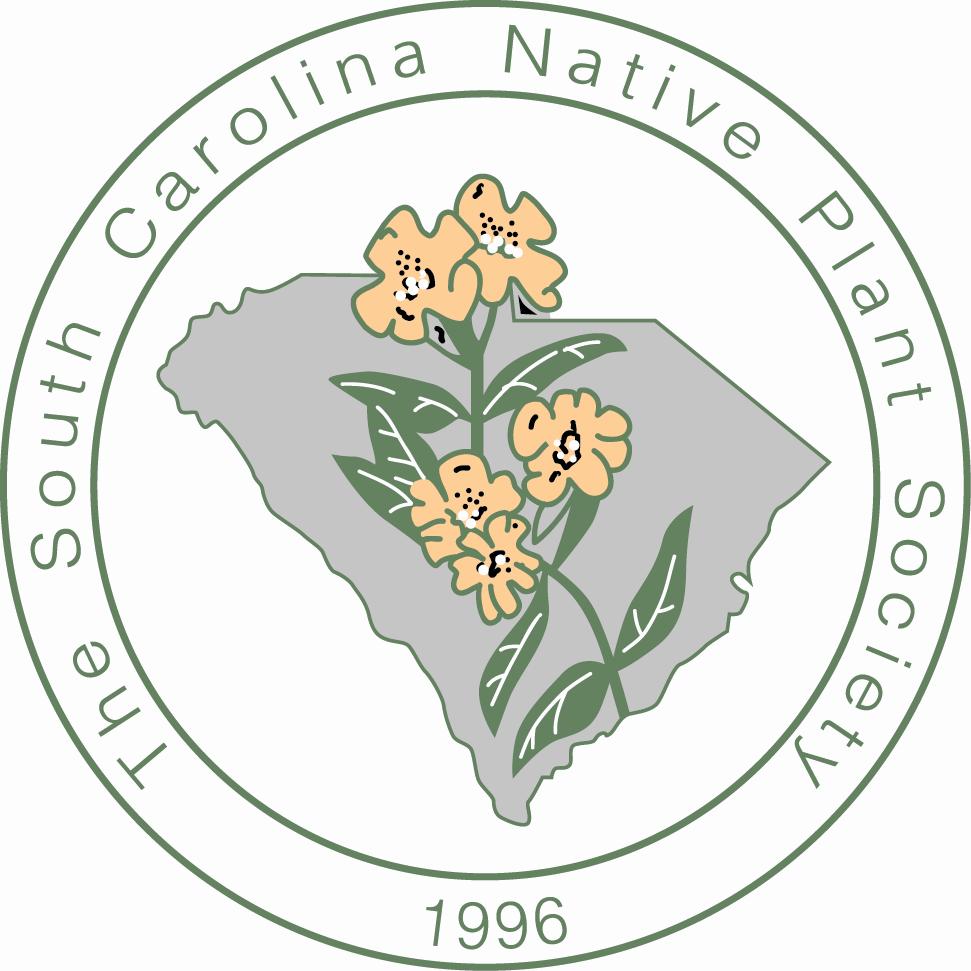 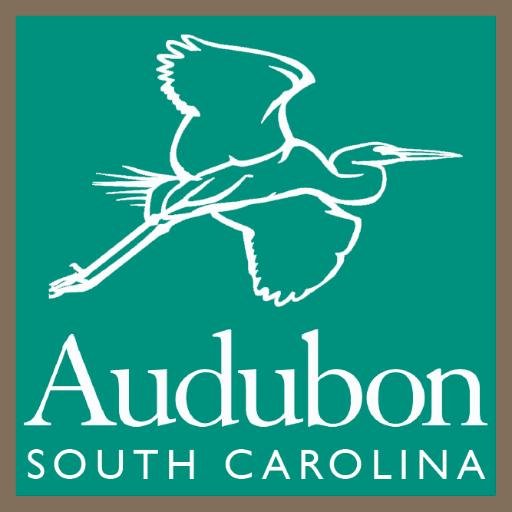 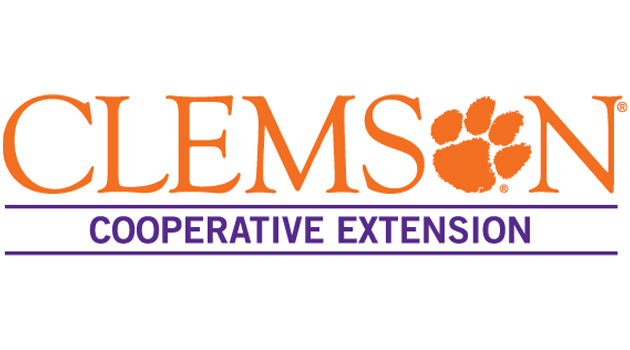 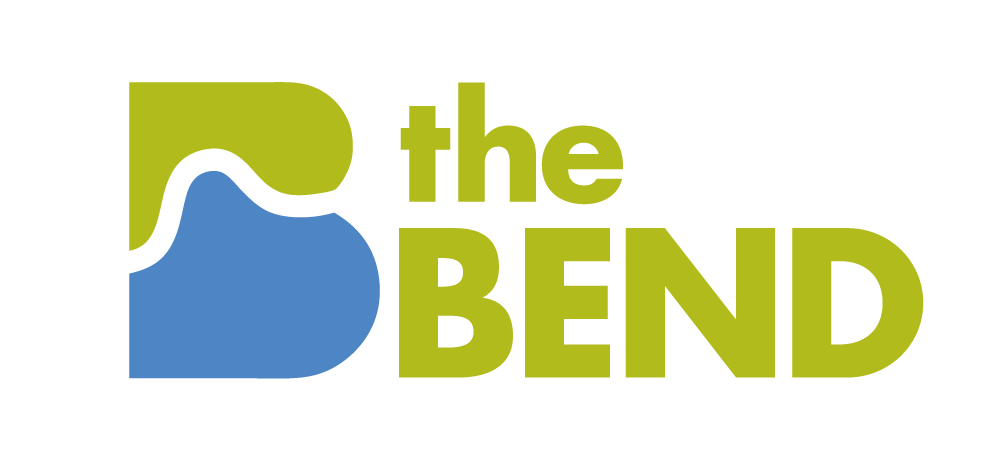 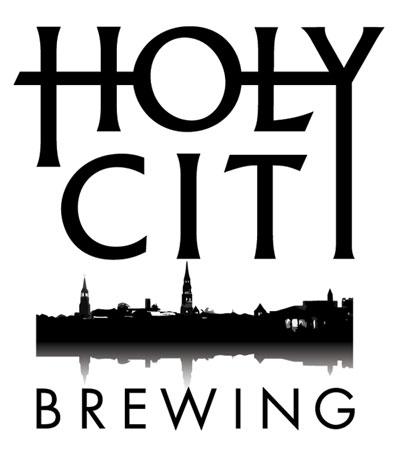 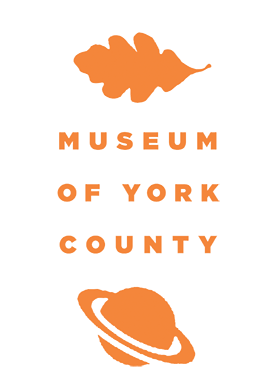 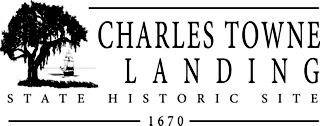 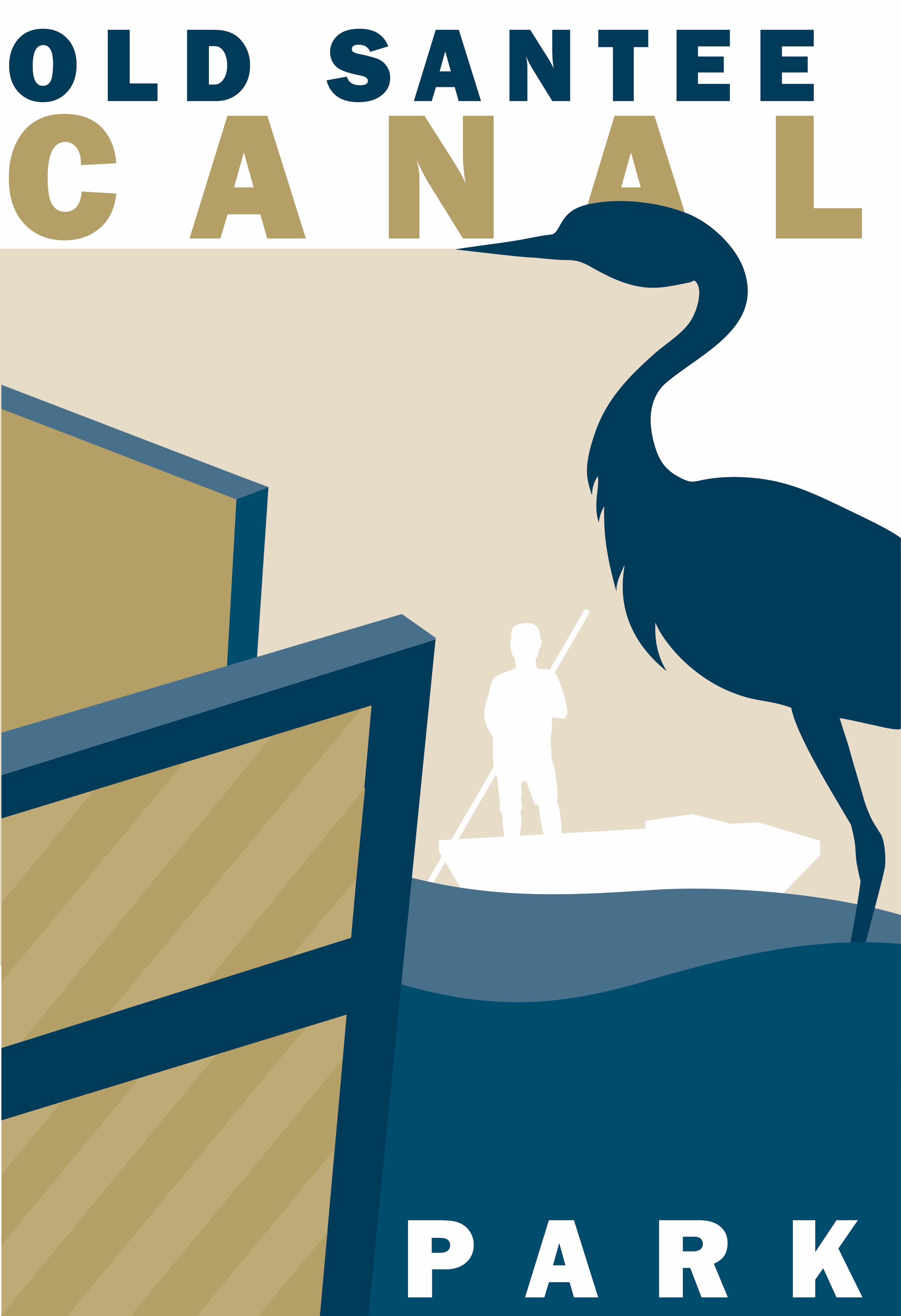 